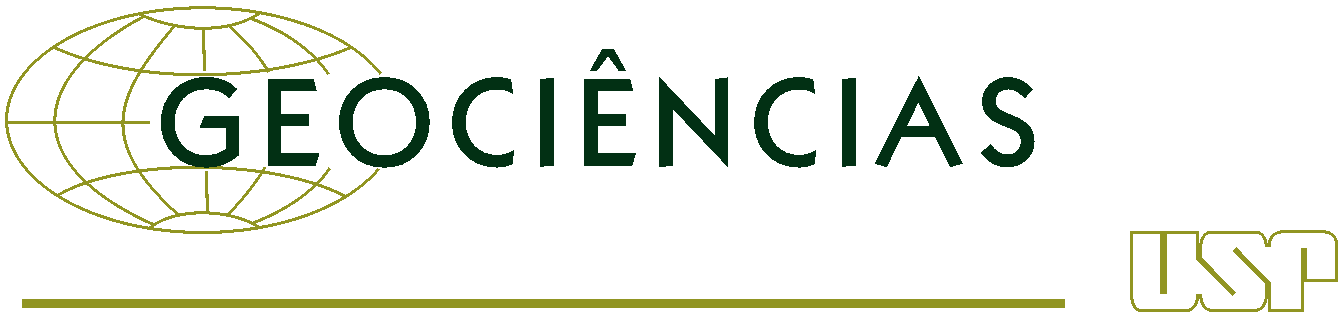 INSTITUTO DE GEOCIÊNCIASINSTITUTO DE GEOCIÊNCIASINSTITUTO DE GEOCIÊNCIASINSTITUTO DE GEOCIÊNCIASINSTITUTO DE GEOCIÊNCIASINSTITUTO DE GEOCIÊNCIASINSTITUTO DE GEOCIÊNCIASConvocação para trabalho presencial nos termos do Plano de readequação para o ano acadêmico 2020 (PRAA-2020)Convocação para trabalho presencial nos termos do Plano de readequação para o ano acadêmico 2020 (PRAA-2020)Convocação para trabalho presencial nos termos do Plano de readequação para o ano acadêmico 2020 (PRAA-2020)Convocação para trabalho presencial nos termos do Plano de readequação para o ano acadêmico 2020 (PRAA-2020)Convocação para trabalho presencial nos termos do Plano de readequação para o ano acadêmico 2020 (PRAA-2020)Convocação para trabalho presencial nos termos do Plano de readequação para o ano acadêmico 2020 (PRAA-2020)Convocação para trabalho presencial nos termos do Plano de readequação para o ano acadêmico 2020 (PRAA-2020)Nome:Número USP:Depto/Setor:Função:Tendo em vista situação de caráter (excepcional/emergencial), fica V.Sa. convocado(a) para prestar serviços presencialmente em seu local de trabalho, nos termos do PRAA- 2020, no(s) seguinte(s) (dias/períodos) e horário(s):(	/	/	a	/	/	no horário das    h     às     h    )(	/	/	a	/	/	no horário das    h     às     h    )(	/	/	a	/	/	no horário das    h     às     h    )(	/	/	a	/	/	no horário das     h     às     h    )Informo ainda que V.Sa. deverá seguir todas as orientações sanitárias instituídas por esta Unidade/Órgão no tocante a prevenção do contágio pelo COVID-19 nos termos do comunicado do Grupo de Trabalho de Readequação para o ano acadêmico de 2020.ATENÇÃO: Nesses dias, o servidor deverá efetuar o devido registro no REPTendo em vista situação de caráter (excepcional/emergencial), fica V.Sa. convocado(a) para prestar serviços presencialmente em seu local de trabalho, nos termos do PRAA- 2020, no(s) seguinte(s) (dias/períodos) e horário(s):(	/	/	a	/	/	no horário das    h     às     h    )(	/	/	a	/	/	no horário das    h     às     h    )(	/	/	a	/	/	no horário das    h     às     h    )(	/	/	a	/	/	no horário das     h     às     h    )Informo ainda que V.Sa. deverá seguir todas as orientações sanitárias instituídas por esta Unidade/Órgão no tocante a prevenção do contágio pelo COVID-19 nos termos do comunicado do Grupo de Trabalho de Readequação para o ano acadêmico de 2020.ATENÇÃO: Nesses dias, o servidor deverá efetuar o devido registro no REPTendo em vista situação de caráter (excepcional/emergencial), fica V.Sa. convocado(a) para prestar serviços presencialmente em seu local de trabalho, nos termos do PRAA- 2020, no(s) seguinte(s) (dias/períodos) e horário(s):(	/	/	a	/	/	no horário das    h     às     h    )(	/	/	a	/	/	no horário das    h     às     h    )(	/	/	a	/	/	no horário das    h     às     h    )(	/	/	a	/	/	no horário das     h     às     h    )Informo ainda que V.Sa. deverá seguir todas as orientações sanitárias instituídas por esta Unidade/Órgão no tocante a prevenção do contágio pelo COVID-19 nos termos do comunicado do Grupo de Trabalho de Readequação para o ano acadêmico de 2020.ATENÇÃO: Nesses dias, o servidor deverá efetuar o devido registro no REPTendo em vista situação de caráter (excepcional/emergencial), fica V.Sa. convocado(a) para prestar serviços presencialmente em seu local de trabalho, nos termos do PRAA- 2020, no(s) seguinte(s) (dias/períodos) e horário(s):(	/	/	a	/	/	no horário das    h     às     h    )(	/	/	a	/	/	no horário das    h     às     h    )(	/	/	a	/	/	no horário das    h     às     h    )(	/	/	a	/	/	no horário das     h     às     h    )Informo ainda que V.Sa. deverá seguir todas as orientações sanitárias instituídas por esta Unidade/Órgão no tocante a prevenção do contágio pelo COVID-19 nos termos do comunicado do Grupo de Trabalho de Readequação para o ano acadêmico de 2020.ATENÇÃO: Nesses dias, o servidor deverá efetuar o devido registro no REPTendo em vista situação de caráter (excepcional/emergencial), fica V.Sa. convocado(a) para prestar serviços presencialmente em seu local de trabalho, nos termos do PRAA- 2020, no(s) seguinte(s) (dias/períodos) e horário(s):(	/	/	a	/	/	no horário das    h     às     h    )(	/	/	a	/	/	no horário das    h     às     h    )(	/	/	a	/	/	no horário das    h     às     h    )(	/	/	a	/	/	no horário das     h     às     h    )Informo ainda que V.Sa. deverá seguir todas as orientações sanitárias instituídas por esta Unidade/Órgão no tocante a prevenção do contágio pelo COVID-19 nos termos do comunicado do Grupo de Trabalho de Readequação para o ano acadêmico de 2020.ATENÇÃO: Nesses dias, o servidor deverá efetuar o devido registro no REPTendo em vista situação de caráter (excepcional/emergencial), fica V.Sa. convocado(a) para prestar serviços presencialmente em seu local de trabalho, nos termos do PRAA- 2020, no(s) seguinte(s) (dias/períodos) e horário(s):(	/	/	a	/	/	no horário das    h     às     h    )(	/	/	a	/	/	no horário das    h     às     h    )(	/	/	a	/	/	no horário das    h     às     h    )(	/	/	a	/	/	no horário das     h     às     h    )Informo ainda que V.Sa. deverá seguir todas as orientações sanitárias instituídas por esta Unidade/Órgão no tocante a prevenção do contágio pelo COVID-19 nos termos do comunicado do Grupo de Trabalho de Readequação para o ano acadêmico de 2020.ATENÇÃO: Nesses dias, o servidor deverá efetuar o devido registro no REPTendo em vista situação de caráter (excepcional/emergencial), fica V.Sa. convocado(a) para prestar serviços presencialmente em seu local de trabalho, nos termos do PRAA- 2020, no(s) seguinte(s) (dias/períodos) e horário(s):(	/	/	a	/	/	no horário das    h     às     h    )(	/	/	a	/	/	no horário das    h     às     h    )(	/	/	a	/	/	no horário das    h     às     h    )(	/	/	a	/	/	no horário das     h     às     h    )Informo ainda que V.Sa. deverá seguir todas as orientações sanitárias instituídas por esta Unidade/Órgão no tocante a prevenção do contágio pelo COVID-19 nos termos do comunicado do Grupo de Trabalho de Readequação para o ano acadêmico de 2020.ATENÇÃO: Nesses dias, o servidor deverá efetuar o devido registro no REPTendo em vista situação de caráter (excepcional/emergencial), fica V.Sa. convocado(a) para prestar serviços presencialmente em seu local de trabalho, nos termos do PRAA- 2020, no(s) seguinte(s) (dias/períodos) e horário(s):(	/	/	a	/	/	no horário das    h     às     h    )(	/	/	a	/	/	no horário das    h     às     h    )(	/	/	a	/	/	no horário das    h     às     h    )(	/	/	a	/	/	no horário das     h     às     h    )Informo ainda que V.Sa. deverá seguir todas as orientações sanitárias instituídas por esta Unidade/Órgão no tocante a prevenção do contágio pelo COVID-19 nos termos do comunicado do Grupo de Trabalho de Readequação para o ano acadêmico de 2020.ATENÇÃO: Nesses dias, o servidor deverá efetuar o devido registro no REPJustificativa do Dirigente:Justificativa do Dirigente:Justificativa do Dirigente:Justificativa do Dirigente:Justificativa do Dirigente:Justificativa do Dirigente:Justificativa do Dirigente:Justificativa do Dirigente:Data da convocação:Data da convocação:Data da convocação:Chefia imediata:Chefia imediata:(Identificação e assinatura)(Identificação e assinatura)(Identificação e assinatura)(Identificação e assinatura)(Identificação e assinatura)(Identificação e assinatura)Dirigente:Dirigente:(Identificação e assinatura)(Identificação e assinatura)(Identificação e assinatura)(Identificação e assinatura)(Identificação e assinatura)(Identificação e assinatura)